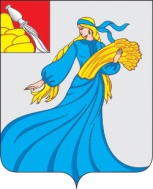 Отдел  по образованию, спорту и работе с молодежьюадминистрации Нижнедевицкого муниципального районаВоронежской областиП Р И К А З     от 16.09. 2016г.	№  158НижнедевицкО мерах по организации питания учащихся общеобразовательных школ Нижнедевицкого муниципального района  в 2016/17 учебном году.     На основании  постановления  администрации Нижнедевицкого муниципального района  № 427 от 05.09.2016г «О мерах по организации питания учащихся общеобразовательных школ Нижнедевицкого муниципального района  в 2016/17 учебном году».ПРИКАЗЫВАЮ:       1.  Главному бухгалтеру отдела по образованию, спорту и работе с молодежью  администрации Нижнедевицкого муниципального района (Крысиной С.А.)       1.1 Обеспечить  с 01.09.2015г своевременное выделение финансовых средств из местного бюджета для организации питания школьников муниципальных образовательных учреждений согласно приложений 1,2,3,4,5,6,7,8,9.       1.2. Установить строгий контроль за целевым использованием средств, направляемых на питание детей.       2 Старшему экономисту отдела по образованию, спорту и работе  с  молодежью (Кузнецова Е.Д.):      2.1. Предусмотреть в бюджете на 2016 год финансовые средства на укрепление материально-технической базы школьных пищеблоков (мебель, технический инвентарь, холодильное и техническое оборудование), а также на проведение в них ремонта.       2.2. Организовать проведение обучающих семинаров по организации школьного питания с участием БУЗВО  «Нижнедевицкая ЦРБ», территориального отдела Роспотребнадзора по Семилукскому, Нижнедевицкому, Репьевскому и Хохольскому районов в срок до 1.12.2015г.     2.3. Осуществлять  ежеквартальный мониторинг состояния  организации  питания обучающихся в общеобразовательных учреждениях района.         3. Руководителям муниципальных общеобразовательных учреждений:      3.1. Принять меры, направленные на организацию питания обучающихся, в соответствии с требованиями, утвержденными постановлением Главного  государственного санитарного врача Российской Федерации от 23.07.2008г № 45 «Об утверждении СанНиН 2.4.5.2409-08»       3.2. За счет средств, предусмотренных в бюджете муниципального района, добровольного пожертвования родителей на питания детей, а также максимального использования сельскохозяйственной продукции, выращенной школьниками:Обеспечить завтраками и обедами учащихся 1-11 классов общеобразовательных школ с 01.09.15 по 31.05.16г.Организовать дополнительное питание учащихся из малообеспеченных  и многодетных семей.Обеспечить учащихся групп продленного дня  дополнительным  бесплатным полдником.Организовать дополнительное питание юношей допризывного возраста с дефицитом веса. Организовать регулярную выдачу  для учащихся 1-9 классов, в 3 раза в неделю молока, соответствующего требованиям ГОСТ Р 52783-2007 «Молоко для питания детей дошкольного и школьного возраста. Технические условия», утвержденного Приказом Федерального агентства по техническому регулированию и метрологии от 30.11.2007г № 341-ст, в объеме  отвечающим их потребностям, но не менее 200мл. в день.   3.3. Организовать работу школьных буфетов в муниципальных общеобразовательных организациях,  для  дополнительного  питания обучающихся, предусмотреть широкий ассортимент пищевых продуктов,  мучных и кондитерских изделий, кисломолочной продукции, горячих напитков, соков, фруктов.     3.4.Организовать работу ученических производственных бригад общеобразовательных школ в соответствии с их образовательными программами.     3.5. Продолжить работу по привлечению денежных средств родителей, спонсорской помощи для обеспечения полноценного рациона питания в общеобразовательных учреждениях.    3.6. Ежемесячно до 5 числа присылать в отдел по образованию мониторинг состояния  организации  питания обучающихся в общеобразовательных учреждениях.     4. Настоящий  приказ распространяет свое действие на  правоотношение возникшие с 01.09.2015г     5. Контроль за исполнением настоящего приказа возложить на ст. экономиста отдела по образованию Кузнецову Е.Д.  Руководитель отдела по образованию,  спорту и работе с молодежью                                 А.Ю.МешулинПриложение №  1СРЕДСТВА,выделяемые из бюджета муниципального района,на питание детей общеобразовательных учреждений на месяц             (22 дня) из расчета 12 руб. на 1 учащегося 1-4 классов в деньКузнецова51-5-50                                                                                Приложение №  2Кузнецова51-5-50Приложение №  3Кузнецова51-5-50Кузнецова51-5-50	                                                                                           Приложение №  5                                        СРЕДСТВА,         выделяемые из бюджета муниципального района, на молоко для                    учащихся 1-9 классов общеобразовательных учреждений                            из расчета 12 пакетов по 10,2  руб. в месяц на 1 ученикаКузнецова51-5-50Приложение №  6Кузнецова 51-5-50Приложение № 7                                        СРЕДСТВА,выделяемые из бюджета муниципального района,  на питание учащихся общеобразовательных учреждений  1-4 классов на месяц (26 дней) из расчета 12 руб. на 1 в деньКузнецова51-5-50                                                                                                       Приложение № 8Кузнецова51-5-50                                                                                  Приложение №  9СРЕДСТВА,выделяемые из бюджета муниципального района,на питание детей общеобразовательных учреждений на месяц              (26 дней) из расчета 5 руб. на 1 учащегося 5-11 классов в деньКузнецова51-5-50 № п/пНаименование учрежденияКоличество учащихсяСумма(чел)(руб.)1МКОУ "Вязноватовская СОШ им. Пенькова С.В."1950162МКОУ "Верхнетуровская СОШ"3695043МКОУ "Курбатовская СОШ"51134644МКОУ "Кучугуровская СОШ"2771285МКОУ "Нижнедевицкая СОШ"60158406МКОУ "Першинская СОШ"1231687МКОУ "Синелипяговская СОШ"3284488МКОУ "Хвощеватовская СОШ"17448810МКОУ "Новоольшанская ООШ"4105611МКОУ "Нороворотаевская ООШ"102640ИТОГО26870752                               СРЕДСТВА, выделяемые из бюджета муниципального района, на питание детейобщеобразовательных учреждений на месяц (22 дня) из расчета 5 руб. на 1 учащегося 5-11  классов в день № п/пНаименование учрежденияКоличество учащихсяСумма(чел)(руб.)1МКОУ "Вязноватовская СОШ им. Пенькова С.В."3437402МКОУ "Верхнетуровская СОШ"7178103МКОУ "Курбатовская СОШ"128140804МКОУ "Кучугуровская СОШ"4448405МКОУ "Нижнедевицкая СОШ"107117706МКОУ "Першинская СОШ"2931907МКОУ "Синелипяговская СОШ"8694608МКОУ "Хвощеватовская СОШ"3033009МКОУ "Новоольшанская ООШ"777010МКОУ "Нороворотаевская ООШ"111210ИТОГО54760170                                                СРЕДСТВА, выделяемые из бюджета муниципального района, на питание детейиз малообеспеченных семей общеобразовательных учреждений на месяц (22 дня) из расчета 5 руб. на 1 учащегося  в день№ п/пНаименование учрежденияКоличество учащихсяСумма(чел)(руб.)1МКОУ "Вязноватовская СОШ им. Пенькова С.В."1617602МКОУ "Верхнетуровская СОШ"2426403МКОУ "Курбатовская СОШ"2527504МКОУ "Кучугуровская СОШ"3033005МКОУ "Нижнедевицкая СОШ"4448406МКОУ "Першинская СОШ"2426407МКОУ "Синелипяговская СОШ"2022008МКОУ "Хвощеватовская СОШ"3437409МКОУ "Новоольшанская ООШ"222010МКОУ "Нороворотаевская ООШ"151650ИТОГОИТОГО23225740                                                                                             Приложение №  4                                        СРЕДСТВА,            выделяемые из бюджета муниципального района,  на питание детей,                 посещающих   группу продленного дня, на месяц    (22дня)                                   из расчета 5 рублей на 1 ребенка в день                                                                                             Приложение №  4                                        СРЕДСТВА,            выделяемые из бюджета муниципального района,  на питание детей,                 посещающих   группу продленного дня, на месяц    (22дня)                                   из расчета 5 рублей на 1 ребенка в день                                                                                             Приложение №  4                                        СРЕДСТВА,            выделяемые из бюджета муниципального района,  на питание детей,                 посещающих   группу продленного дня, на месяц    (22дня)                                   из расчета 5 рублей на 1 ребенка в день                                                                                             Приложение №  4                                        СРЕДСТВА,            выделяемые из бюджета муниципального района,  на питание детей,                 посещающих   группу продленного дня, на месяц    (22дня)                                   из расчета 5 рублей на 1 ребенка в день                                                                                             Приложение №  4                                        СРЕДСТВА,            выделяемые из бюджета муниципального района,  на питание детей,                 посещающих   группу продленного дня, на месяц    (22дня)                                   из расчета 5 рублей на 1 ребенка в день                                                                                             Приложение №  4                                        СРЕДСТВА,            выделяемые из бюджета муниципального района,  на питание детей,                 посещающих   группу продленного дня, на месяц    (22дня)                                   из расчета 5 рублей на 1 ребенка в день№ п/пНаименование учрежденияКоличество учащихсяКоличество учащихсяСумма    (руб.)Сумма    (руб.)№ п/пНаименование учреждения(чел)Сумма    (руб.)Сумма    (руб.)1МКОУ "Курбатовская СОШ"25275027502МБОУ "Нижнедевицкая гимназия"13717810178103МКОУ "Нижнедевицкая СОШ "6066006600ИТОГОИТОГО2222716027160 № п/пНаименование учрежденияКоличество учащихсяСумма(чел)(руб.)1МКОУ "Вязноватовская СОШ им. Пенькова С.В."475752,82МКОУ "Верхнетуровская СОШ"9011016,03МКОУ "Курбатовская СОШ"15218604,84МКОУ "Кучугуровская СОШ"657956,05МКОУ "Лесополянская СОШ"475752,86МБОУ "Нижнедевицкая гимназия"28534884,07МКОУ "Нижнедевицкая СОШ"14117258,48МКОУ "Острянская СОШ"121468,89МКОУ "Першинская СОШ"334039,210МКОУ "Синелипяговская СОШ"10713096,811МКОУ "Хвощеватовская СОШ"384651,212МКОУ "Михневская ООШ"101224,013МКОУ "Новоольшанская ООШ"111346,414МКОУ "Нороворотаевская ООШ"212570,4ИТОГО1059129621,6                                                  СРЕДСТВА, выделяемые из бюджета муниципального района, на питание юношей                                                   СРЕДСТВА, выделяемые из бюджета муниципального района, на питание юношей                                                   СРЕДСТВА, выделяемые из бюджета муниципального района, на питание юношей                                                   СРЕДСТВА, выделяемые из бюджета муниципального района, на питание юношей с дефицитом веса допризывного возраста, на месяц из расчета 8 рублейс дефицитом веса допризывного возраста, на месяц из расчета 8 рублейс дефицитом веса допризывного возраста, на месяц из расчета 8 рублейс дефицитом веса допризывного возраста, на месяц из расчета 8 рублей на 1 -го юноша в день№ п/пНаименование учреждениякол-во учащихсякол-во учащихсясумма(чел)(руб.)1МКОУ "Курбатовская СОШ"11762МБОУ «Нижнедевицкая гимназия»2416ИТОГО3592 № п/пНаименование учреждениякол-во учащихсясумма(чел)(руб.)1МКОУ "Лесополянская СОШ"2371762МБОУ "Нижнедевицкая гимназия"137427443МКОУ "Острянская СОШ"39364МКОУ «Михневская ООШ»3936ИТОГО16651792                                                    СРЕДСТВА,              выделяемые из бюджета муниципального района, на питание детей            из малообеспеченных семей на месяц (26 дней)  из расчета 5 рублей на 1              ребенка в день№ п/пНаименование учрежденияКоличество учащихсяСумма(чел)(руб.)1МКОУ "Лесополянская СОШ"1215602МБОУ "Нижнедевицкая гимназия"124161203МКОУ "Острянская СОШ"33904МКОУ «Михневская ООШ»6780ИТОГОИТОГО14518850№ п/пНаименование учрежденияКоличество учащихся Сумма(чел)(руб.)1МКОУ "Лесополянская СОШ"3039002МБОУ "Нижнедевицкая гимназия"205266503МКОУ "Острянская СОШ"111430ИТОГОИТОГО24631980